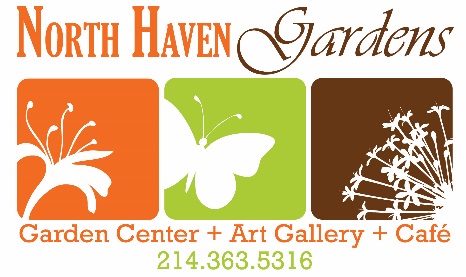 North Haven Gardens offers a variety of unique spaces for room rentals and private events, perfect for family gatherings, corporate team building, civic group meetings, and other special gatherings.To inquire about rentals and private events, please contact 
Dana Wilson, Events Coordinator: dwilson@nhg.com or 214‐360‐1590North Haven Gardens General Room Rental & Private Event Policies:
The minimum room rental is 2 hours. Rates are billed from the time guests arrive (including set-up) until room breakdown is completed. For rentals during regular business hours, events may begin as early as 9 a.m. (10 a.m. on Sundays) and must be concluded by 6 p.m. Before hours morning rentals can be scheduled to begin as early as 7:30 a.m. and must be concluded by 9:30 a.m. After-hours rentals may begin as early as 6 p.m. and must be concluded by 10 p.m.
North Haven Gardens has a total of 99 available free parking spaces. If valet service is desired, it must be organized with a licensed provider who can provide proof of insurance. For safety and security, we ask that all private event attendees use the west parking lot adjacent to our loading zone and the west entry gate.Room Set up:			All room rentals include use of our tables and chairs as available on the day of your event. If you require tables and chairs beyond what is available, they must be brought in from an outside rental company, and rental companies are responsible for the setup, breakdown, and removal of their property. All items must be delivered and removed the same day as the event. NHG staﬀ cannot sign for nor be held liable for equipment rented from outside companies.For room rental only, we are unable to assist you with the moving of your materials in or out of the rooms. The room must be returned to its prior state. Help us to recycle and remove any trash upon conclusion of your event. We are not responsible for any items left behind.Tablecloths or protective coverings are required at all times to ensure the life of our furniture. They may be requested, but availability is not guaranteed. No open flames or candles are allowed in event rooms. Smoking is not allowed on the North Haven Gardens property.Food & Beverage:All food and beverage, including alcohol, must be purchased through the Café. Per TABC rules, no alcoholic beverages may be brought onto the premises for private events. If your group wishes to dine onsite and has not arranged catering, please call the café directly at 972‐338‐2233 to make reservations.Audio/Visual Equipment:A $50 ﬂat fee is assessed for the use of A/V equipment, including any or all of the following: microphone, remote control, laptop, or projector (subject to availability).Liability Insurance:At North Haven Garden’s discretion, clients hosting events outside of normal business hours may be required to provide a copy of valid liability insurance at the same time the final balance is paid. This can often be added to a homeowner’s insurance policy at minimal cost.Securing Your Date:Your event date is secured upon receipt of a signed contract and a deposit for 50% of the total rental & catering amount no less than 4 weeks prior to your requested date. The balance, along with a final catering head count, is due two weeks prior to your event. Room rental, speaker, and catering fees are non-refundable within 2 weeks of the event.Cancellation Policy: Your 50% deposit is fully refundable up until two weeks prior to your event. Room rental, speaker, and catering fees are non-refundable within 2 weeks of the event. 			Please note that the policies and beneﬁts outlined here supersede all previous editions of this agreement. Rental Space:Lecture
capacity:Strolling
capacity:Banquet/
workshop capacity:Base hourly rental rate:
(All rentals require a 2-hour minimum)The Dining Room607545$75/hour
Before/after hours $50/each additional half-hourThe Classroom12515075$50hour
Before/after hours $30/each additional half-hourThe Community Room 303525$25/hour
Before/after hours $20/each additional half-hourThe Gallery5075-10040The Gallery, The Café, and the patio area are available for private events 
after-hours only; $300/hour allows access to all four spaces.The Café607545The Gallery, The Café, and the patio area are available for private events 
after-hours only; $300/hour allows access to all four spaces.Patio505050The Gallery, The Café, and the patio area are available for private events 
after-hours only; $300/hour allows access to all four spaces.All areas200500N/AThe Gallery, The Café, and the patio area are available for private events 
after-hours only; $300/hour allows access to all four spaces.North Haven Gardens is proud to work with local 501(c)3 non-profits by offering a 
20% discount off the basic room rental rate during standard hours of operation.North Haven Gardens is proud to work with local 501(c)3 non-profits by offering a 
20% discount off the basic room rental rate during standard hours of operation.North Haven Gardens is proud to work with local 501(c)3 non-profits by offering a 
20% discount off the basic room rental rate during standard hours of operation.North Haven Gardens is proud to work with local 501(c)3 non-profits by offering a 
20% discount off the basic room rental rate during standard hours of operation.North Haven Gardens is proud to work with local 501(c)3 non-profits by offering a 
20% discount off the basic room rental rate during standard hours of operation.